Contest Rules for“ELF FUND RAISING TEAM – DGR 2021WITHIN THE DISTINGUISHED GENTLEMEN RIDERS 2020 
FUND RAISING FOR THE MOVEMBER FOUNDATION”Règlement du Concours 
'ELF FUND RAISING TEAM - DGR 2021 
DANS LE CADRE DE LA COLLECTE DE FONDS DES 
DISTINGUISHED GENTLEMEN RIDERS 2020 POUR LA 
MOVEMBER FUNDATIONCLAUSE I: ORGANISATION AND CONTEXT 
1.1 – ORGANISATION OF THE CONTESTTOTAL LUBRIFIANTS, a public limited company with a share capital of 27,085,708 €, registered in France in the trade registry of Nanterre under the number 552 006 454, having its registered office in Nanterre (F-92000) – Immeuble Le Spazio, 562 Avenue du Parc de l’Ile, (hereinafter referred to as the “Organising Company”, the “Organiser” or “Total Lubs”) is organising a Contest called “ELF FUND RAISING TEAM DGR 2020 - DISTINGUISHED GENTLEMEN RIDERS 2020 FOR THE MOVEMBER FOUNDATION” from 01/04/2021 until 10/06/2021 (hereinafter referred to as the “Contest”).Information about the Contest may be posted on social media, servers, applications or on the pages of Facebook, Twitter, Instagram, Apple, Google and/or Microsoft (this list being without limitation).It may be reposted or advertised by the DISTINGUISHED GENTLEMEN’S RIDE (“DGR”) organiser of bikes rides and/or by the MOVEMBER FOUNDATION (“Charity Partner”).These companies or entities are not Organisers, co-Organisers in this Contest and do not sponsor it.Personal data that may be collected at the time of registration or during the Contest are intended for the Organising Company and not for Facebook, Twitter, Instagram, Apple, Google or Microsoft or any other company on the social media, servers, applications or pages on which information about the Contest appears.ARTICLE I : ORGANISATION ET CONTEXTE 
1.1 - ORGANISATION DU CONCOURSTOTAL LUBRIFIANTS, société anonyme au capital de 27 085 708 euros, immatriculée au registre du commerce de Nanterre sous le numéro 552 006 454, ayant son siège social à Nanterre (F-92000) - Immeuble Le Spazio, 562 Avenue du Parc de l'Ile, (ci-après dénommée la "Société Organisatrice", l'"Organisateur" ou "Total Lubs") organise une compétition intitulée "ELF FUND RAISING TEAM DGR 2020 - DISTINGUISHED GENTLEMEN RIDERS 2020 FOR THE MOVEMBER FOUNDATION" du 01/04/2021 au 10/06/2021(ci-après dénommée la "compétition").Les informations relatives au Concours peuvent être publiées sur les médias sociaux, les serveurs, les applications ou sur les pages de Facebook, Twitter, Instagram, Apple, Google et/ou Microsoft (cette liste n'étant pas exhaustive).Il peut être rediffusé ou faire l'objet d'une publicité de la part de DISTINGUISHED GENTLEMEN'S RIDE ("DGR") organisateur de randonnées à moto et/ou de la MOVEMBER FOUNDATION ("Charity Partner").Ces sociétés ou organismes ne sont pas Organisateurs, co-organisateurs de ce Concours et ne le sponsorisent pas.Les données personnelles susceptibles d'être collectées lors de l'inscription ou pendant le Concours sont destinées à la Société Organisatrice et non à Facebook, Twitter, Instagram, Apple, Google ou Microsoft ou toute autre société sur les médias sociaux, serveurs, applications ou pages sur lesquels apparaissent des informations sur le Concours.1.2 – CONTEXT OF THE CONTESTThe Organising Company is putting this Contest in place to set up a dedicated team to raise fund to be fully dedicated to the Charity Partner.THE CONTEST SHALL TAKE THE FORM OF A FUND RAISING CHALLENGE FULLY DEDICATED TO THE CHARITY PARTNER.The Team shall be named “ELF FUNDRAISING TEAM” and designated winners shall become “ELF AMBASSADORS” (as indicated in Appendix 1 hereto) and will be asked to use their prizes (GoPro© CAMERA) during the ride organised by DGR and after the ride, and to send some footages (whether fixed images or videos) to the Organising Company: ms.total-lubrifiants@total.com or any other entity as indicated from time to time by the Organising Company.The Contest will take place exclusively between April the 1st, 2021 and June the 10th 2021 inclusively.The Organising Company reserves the right to use any other media for promotional purposes.The use of the masculine gender for pronouns relating to Participant(s) in these rules is solely for ease of reading and makes no supposition as to the gender of Participants, their abilities or any other criteria and should not in any event be interpreted to convey any form of discrimination. 1.2 - CONTEXTE DU CONCOURSLa Société Organisatrice met en place ce Concours afin de mettre en place une équipe dédiée à la levée de fonds pour être entièrement dédiée au partenaire caritatif.LE CONCOURS PRENDRA LA FORME D'UN DÉFI DE COLLECTE DE FONDS ENTIÈREMENT DÉDIÉS AU PARTENAIRE CARITATIF.L'équipe sera dénommée "ELF FUNDRAISING TEAM" et les gagnants désignés deviendront "ELF AMBASSADORS"/ « AMBASSADEURS ELF » (tel que précisé en Annexe 1 ci-après) et seront invités à utiliser leurs prix (GoPro© CAMERA) pendant le parcours organisé par DGR et à envoyer quelques images (fixes ou vidéo) à la Société Organisatrice : ms.total-lubrifiants@total.com ou toute autre entité précisée par la Société Organisatrice.Le Concours se déroulera exclusivement du 01/04/2021 au 10/06/2021.La Société Organisatrice se réserve le droit d'utiliser tout autre média à des fins promotionnelles.L'utilisation du genre masculin pour les pronoms relatifs au(x) Participant(s) dans ce règlement est uniquement pour faciliter la lecture et ne fait aucune supposition quant au genre des Participants, leurs capacités ou tout autre critère et ne devrait en aucun cas être interprétée comme une forme de discrimination.CLAUSE II: ENTRY CONDITIONSEntry into the Contest requires the unreserved acceptance of and compliance with the provisions of these rules in their latest version, accessible throughout the Contest on demand as per conditions stated below in Clause VII and on the Organising Company website. For any dispute and any interpretational difficulty, the Organising Company shall have the power to decide without appeal.Participation in the Contest is open to all natural persons who participate into DGR bikes rides, who have internet access and a valid e-mail address.They are referred to in these Rules as the “Participants”Any Participant aged under eighteen (18) [*or under age legally required for majority*] must however obtain the prior authorisation of the person(s) with parental authority (parent(s) or guardian) to enter the Contest. The Organising Company may ask any minor Participant to provide proof of such authorisation, and may disqualify any Participant who does not provide proof of authorisation.Winners may be obliged to provide proof of age before receiving their prizes.The Organising Company may, at its discretion, ask any winning minor to provide proof of such authorisation for his entry into the Contest, but this shall not require the Organising Company to carry out systematic checks. The Organising Company reserves the right to name another winner if the original winner, if a minor, is unable to provide sufficient proof of such authorisation.CLAUSE II : CONDITIONS D'ENTRÉELa participation au Concours implique l'acceptation sans réserve et le respect des dispositions du présent règlement dans sa version la plus récente, accessible pendant toute la durée du Concours sur simple demande dans les conditions prévues à l'Article VII ci-dessous et sur le site Internet de la Société Organisatrice. Pour tout litige et toute difficulté d'interprétation, la Société Organisatrice aura le pouvoir de statuer sans appel.La participation au Concours est ouverte à toutes les personnes physiques qui participent à des randonnées DGR à moto, qui disposent d'un accès Internet et d'une adresse e-mail valide.Ils sont dénommés dans le présent Règlement les " Participants ".Tout Participant âgé de moins de dix-huit (18) ans [*ou mineur légalement requis pour la majorité*] doit toutefois obtenir l'autorisation préalable de la ou des personnes ayant l'autorité parentale (parent(s) ou tuteur) pour participer au Concours. La Société Organisatrice peut demander à tout Participant mineur de justifier d'une telle autorisation et peut disqualifier tout Participant qui ne justifie pas d'une telle autorisation.Les gagnants peuvent être tenus de fournir une preuve d'âge avant de recevoir leur prix.La Société Organisatrice pourra, à sa discrétion, demander à tout mineur vainqueur de justifier d'une telle autorisation pour son inscription au Concours, sans que la Société Organisatrice doive pour autant procéder à des contrôles systématiques. La Société Organisatrice se réserve le droit de désigner un autre gagnant si le gagnant initial, s'il est mineur, n'est pas en mesure de fournir une preuve suffisante de cette autorisation.CLAUSE III: METHOD OF PARTICIPATION 
3.1 – MECHANISM OF THE CONTESTAny person meeting the entry conditions set out in Clause 2 above of these rules and who wishes to take part in the Contest must:PARTICIPATE TO THE DGR RIDE ON MAY THE 23rdREGISTER ON https://www.gentlemansride.com/ and DONATE AS BEING PART OF THE ELF FUNDRAISING TEAM (“THE TEAM”)ACCEPT THE PRESENT TERMS AND CONDITIONS OF CONTEST TO ENTER THE CONTEST. (For the avoidance of doubts, acceptance of these Terms and Conditions by the TEAM shall emphasis all its members).THE 5 PERSONS THAT RAISED THE MOST FUNDS AND THAT HAVE DELIVERED THE FUNDS TO THE DGR DEDICATED FUND BEFORE THE 10TH OF JUNE WITHIN THE ELF FUNDRAISING TEAM SHALL BE DESIGNATED AS WINNERS AND ELF AMBASSADORS FOR 2021.5 winners for the highest fundraisers in 5 different countries will be designated. These winners will receive the GO PRO 1 week before the ride (The contest will end on the 15/05 for them)FOR THE AVOIDANCE OF DOUBT, THE ORGANISING COMPANY SHALL NOT BE LIABLE TOWARDS THE CONTESTANTS REGARDING ANY TAX REBATE FOR DONATION THEY MAY CLAIM IN THEIR RESPECTIVE COUNTRIES.CLAUSE III : MODE DE PARTICIPATION 
3.1 - MÉCANISME DU CONCOURSToute personne remplissant les conditions d'inscription prévues à l'article 2 du présent règlement et qui souhaite participer au Concours doit :PARTICIPER AU DGR RIDE LE 23/05/2021S’INSCRIRE SUR https://www.gentlemansride.com/ et FAIRE UN DON EN TANT QUE MEMBRE DE L'ÉQUIPE ELF (" L'ÉQUIPE ")ACCEPTER LES PRÉSENTES CONDITIONS GÉNÉRALES DE PARTICIPATION AU CONCOURS. (L’acceptation du présent règlement par l’Equipe emporte l’acceptation de chaque membre de l’Equipe).LES 5 PERSONNES QUI ONT LEVE LE PLUS DE FONDS AU SEIN DE L'ÉQUIPE DE COLLECTE DE FONDS ELF ET AYANT REMIS LES FOND A DGR AVANT 10/06/2021 SERONT DÉSIGNÉES COMME GAGNANTS ET AMBASSADEURS ELF POUR 2021. 5 GAGNANTS DANS 5 PAYS DIFFERENTS SERONT DESIGNES CES GAGNANTS RECEVRONT LES GO PRO UNE SEMAINE AVANT L’EVENEMENT (fin du concours le 15/05) LA SOCIÉTÉ ORGANISATRICE NE SERA PAS RESPONSABLE ENVERS LES PARTICIPANTS EN CE QUI CONCERNE TOUT REMBOURSEMENT D'IMPÔT POUR LES DONS QU'ILS POURRAIENT RÉCLAMER DANS LEURS PAYS RESPECTIFS.CLAUSE IV: PRIZESTHE PRIZES IN THIS CONTEST ARE AS FOLLOWS.5 GO PRO © CAMERAS OF A UNIT PRICE OF 416 € (four hundred sixteen Euros), ATTRIBUTED TO THE 5 MOST FUNDS RAISERS.The value of the prizes, provided for information only, has been determined at the time of drafting of these rules on the basis of prices for the purchase or sale of the goods in question. This value may change, and this shall not give rise to liability on the part of the Organising Company.CLAUSE IV : PRIXLES PRIX DE CE CONCOURS SONT LES SUIVANTS.5 CAMÉRAS GO PRO © D'UN PRIX UNITAIRE DE 416 € (qutre cent seize euros), ATTRIBUÉ AUX CINQ  PARTICIPANTS AYANT REALISE LES MEILLEURES COLLECTES DE FONDS.La valeur des lots, fournie à titre indicatif, a été déterminée au moment de la rédaction du présent règlement sur la base des prix d'achat ou de vente des biens en question. Cette valeur peut changer et n'engage pas la responsabilité de la Société Organisatrice.The photographs or graphical images presenting the prizes are provided solely for the purposes of illustration and cannot under any circumstances be deemed to be contractually binding.In addition, it is expressly understood that the Organising Company will merely be delivering some of the prizes won and is not the producer, manufacturer, supplier, seller or distributor of any of the prizes. The Organising Company cannot therefore be held liable in any such capacity concerning prizes that are not produced, manufactured, supplied, sold or distributed by it.In particular, for the prizes in the form of goods, unless it is itself the manufacturer of those goods, the Organising Company cannot be liable for any problem in their use, including malfunction. In such a case, the winner is invited to contact the manufacturer directly, either to have the goods replaced or to make any claim or complaint against the manufacturer. In any event, the winner is invited to consult the user guide or manual provided with the goods or available from the manufacturer and to inform himself, including via the internet, as to the appropriate way to use them.Les photographies ou images graphiques présentant les prix sont fournies uniquement à titre d'illustration et ne peuvent en aucun cas être considérées comme contractuelles.En outre, il est expressément entendu que la Société Organisatrice ne livrera qu'une partie des lots gagnés et n'est pas le producteur, fabricant, fournisseur, vendeur ou distributeur de l'un quelconque des lots. La SociétéOrganisatrice ne pourra donc en aucun cas être tenue pour responsable des prix qui ne sont pas produits, fabriqués, fournis, vendus ou distribués par elle.En particulier, pour les lots sous forme de marchandises, à moins qu'elle ne soit elle-même le fabricant de ces marchandises, la Société Organisatrice ne pourra être tenue responsable de tout problème d'utilisation, y compris de dysfonctionnement. Dans un tel cas, le gagnant est invité à contacter directement le fabricant, soit pour faire remplacer la marchandise, soit pour faire une réclamation ou une réclamation contre le fabricant. En tout état de cause, le gagnant est invité à consulter le mode d'emploi ou le manuel fourni avec les produits ou disponible auprès du fabricant et à s'informer, y compris via Internet, sur la manière appropriée de les utiliser.CLAUSE V: DELIVERY OF THE PRIZESThe winners will be given their prize by postal or equivalent mail service, following the end of Contest.If the Participant is a minor, the prize will be awarded in the presence of a person who can prove that he/she has parental authority over the minor Participant.Under no circumstances may the prize won be replaced by its equivalent in euros or any other currency.PRIZES CANNOT BE THE SUBJECT OF ANY CHALLENGE, CASH REIMBURSEMENT, OR ANY CONSIDERATION OF ANY NATURE WHATSOEVER.IN THE EVENT OF FORCE MAJEURE, THE ORGANISER RESERVES THE RIGHT TO REPLACE THE PRIZE ANNOUNCED BY A PRIZE OF EQUIVALENT VALUE.CLAUSE V : LIVRAISON DES PRIXLes gagnants recevront leur prix par courrier postal (ou équivalent), après la clôture du CONCOURS.Si le Participant est mineur, le prix sera remis en présence d'une personne pouvant prouver qu'elle détient l'autorité parentale sur le Participant mineur.En aucun cas, le prix gagné ne pourra être remplacé par son équivalent en euros ou dans toute autre devise.LES PRIX NE PEUVENT FAIRE L'OBJET D'AUCUNECONTESTATION, D'AUCUN REMBOURSEMENT EN ESPÈCES, NI D'AUCUNE CONTREPARTIE DE QUELQUE NATURE QUE CE SOIT.EN CAS DE FORCE MAJEURE, L'ORGANISATEUR SE RÉSERVE LE DROIT DE REMPLACER LE PRIX ANNONCÉ PAR UN PRIX DE VALEUR ÉQUIVALENTE.CLAUSE VI: ADVERTISING AND PROMOTION OF THE WINNERSThe Participants in this Contest authorise the Organiser, the DGR and/or the Charity Partner to publish, on any media that may be put in place for advertising and/or promotional purposes connected with this event, as well as in later communication campaigns concerning the Organising Company’s brands, their last name, first name, town and photo if picked as winners, which may be used together or separately, without any remuneration, right or advantage whatsoever being given for such use other than the award of their prize.In particular, as a direct consequence of accepting the prize, winners authorise the Organising Company and/or its agents or its successors and assigns:-	To publish on social media their photographs or videos produced with their prizes (GoPro © Camera) CLAUSE VI : PUBLICITÉ ET PROMOTION DES GAGNANTSLes Participants à ce Concours autorisent l'Organisateur, la DGR et/ou le Partenaire Organisateur à publier, sur tout support éventuellement mis en place à des fins publicitaires et/ou promotionnelles liées à cet événement, ainsi que dans les campagnes de communication ultérieures concernant les marques de la Société Organisatrice, leurs nom, prénom, ville et photo s'ils sont choisis comme gagnants, qui pourront être utilisés ensemble ou séparément, sans aucune rémunération, droit ou avantage quelconque donné pour cette utilisation autre que l'attribution du prix.En particulier, en conséquence directe de l'acceptation du prix, les gagnants autorisent la Société Organisatrice et/ou ses agents ou ses successeurs et ayants droit :-	Publier sur les médias sociaux leurs photos ou vidéosproduites avec leurs prix (GoPro © Camera)-	to take photographs of them-	to reproduce their likeness in photographic form and/or to use their last name and first name, town and photograph on all media that may exist now and in future, for promotional and/or commercial and/or advertising and/or public relations purposes connected with this campaign or connected with the brand and/or any other brand of the Organising Company without such use being the subject of any remuneration. It is agreed that the Organising Company or its successors and assigns shall remain free to decide whether or not to use and/or disseminate the photograph and to choose the media used for its dissemination. Winners cannot in any event intervene in the choices made by the Organising Company.Each winner assigns to the Organising Company, without charge, the right to reproduce, exploit and disseminate these photographs of him and/or his last name, first name and town on all advertising and/or promotional media as may exist now and in future, without such use granting any remuneration, right or advantage whatsoever other than the award of his prize.All of the foregoing rights are assigned for the whole world and for a period of 1 year. In the event that a winner does not wish this, he must state this by letter sent to the following address:TOTAL LUBRIFIANTS 
Operation Distinguished Gentlemen Riders 
DEPARTEMENT COMMUNICATION – B30054 
Immeuble Le Spazio, 562 Avenue du Parc de l’Ile 
92 000 Nanterre FRANCE-	pour prendre des photos d'eux-	de reproduire leur image sous forme photographique et/ou d'utiliser leurs nom et prénom, ville et photographie sur tous supports existants et à venir, à des fins promotionnelles et/ou commerciales et/ou publicitaires et/ou de relations publiques liées à cette campagne ou liées à la marque et/ou toute autre marque de la Société Organisatrice sans que cette utilisation ne fasse l'objet d'aucune rémunération. Il est convenu que la Société Organisatrice ou ses successeurs et ayants droit restent libres de décider d'utiliser et/ou de diffuser ou non la photographie et de choisir les supports utilisés pour sa diffusion. Les gagnants ne pourront en aucun cas intervenir dans les choix effectués par la Société Organisatrice.Chaque gagnant cède à la Société Organisatrice, sans frais, le droit de reproduire, d'exploiter et de diffuser ces photographies le concernant et/ou son nom, prénom et ville sur tous supports publicitaires et/ou promotionnels existants ou à venir, sans que cette utilisation ne lui confère une quelconque rémunération, droit ou avantage autre que la remise de son prix.Tous les droits ci-dessus sont cédés pour le monde entier et pour une période d'un an. Dans l'éventualité où un gagnant ne le souhaiterait pas, il devra l'indiquer par lettre envoyée à l'adresse suivante :TOTAL LUBRIFIANTS 
Opération Distinguished Gentlemen Riders 
DEPARTEMENT COMMUNICATION – B30054 
Immeuble Le Spazio, 562 Avenue du Parc de l’Ile 
92 000 Nanterre FRANCECLAUSE VII: REGISTRATION OF THE RULESThese rules have been registered in France with the firm of bailiffs (Huissiers de justice), SELARL TEMPLIER & ASSOCIES, 4 rue Condorcet – Reims FRANCE.These rules shall be sent to any person making a written request by letter (postage refunded on request at the rate in effect for French slow mail, in the limit of one application per household, same name, same address), before the date of close of the Contest, to the following address:TOTAL LUBRIFIANTS 
Operation Distinguished Gentlemen Riders 
DEPARTEMENT COMMUNICATION – B30054 
Immeuble Le Spazio, 562 Avenue du Parc de l’Ile 
92 000 Nanterre FRANCEIn the event of difference between the version of the rules filed with the bailiffs and any other version (including the CLAUSE VII : ENREGISTREMENT DU REGLEMENTLe présent règlement a été déposé en France auprès du cabinet d'huissiers de justice SELARL TEMPLIER & ASSOCIES, 4 rue Condorcet - Reims FRANCE.Le présent règlement sera adressé à toute personne en faisant la demande écrite par lettre (port remboursé sur demande au tarif en vigueur pour le courrier lent français, dans la limite d'une demande par foyer, même nom, même adresse), avant la date de clôture du Concours, à l'adresse suivante :TOTAL LUBRIFIANTS 
Opération Distinguished Gentlemen Riders 
DEPARTEMENT COMMUNICATION – B30054 
Immeuble Le Spazio, 562 Avenue du Parc de l’Ile 
92 000 Nanterre FRANCEEn cas de divergence entre la version du règlement déposée auprès des huissiers et toute autre version (y compris la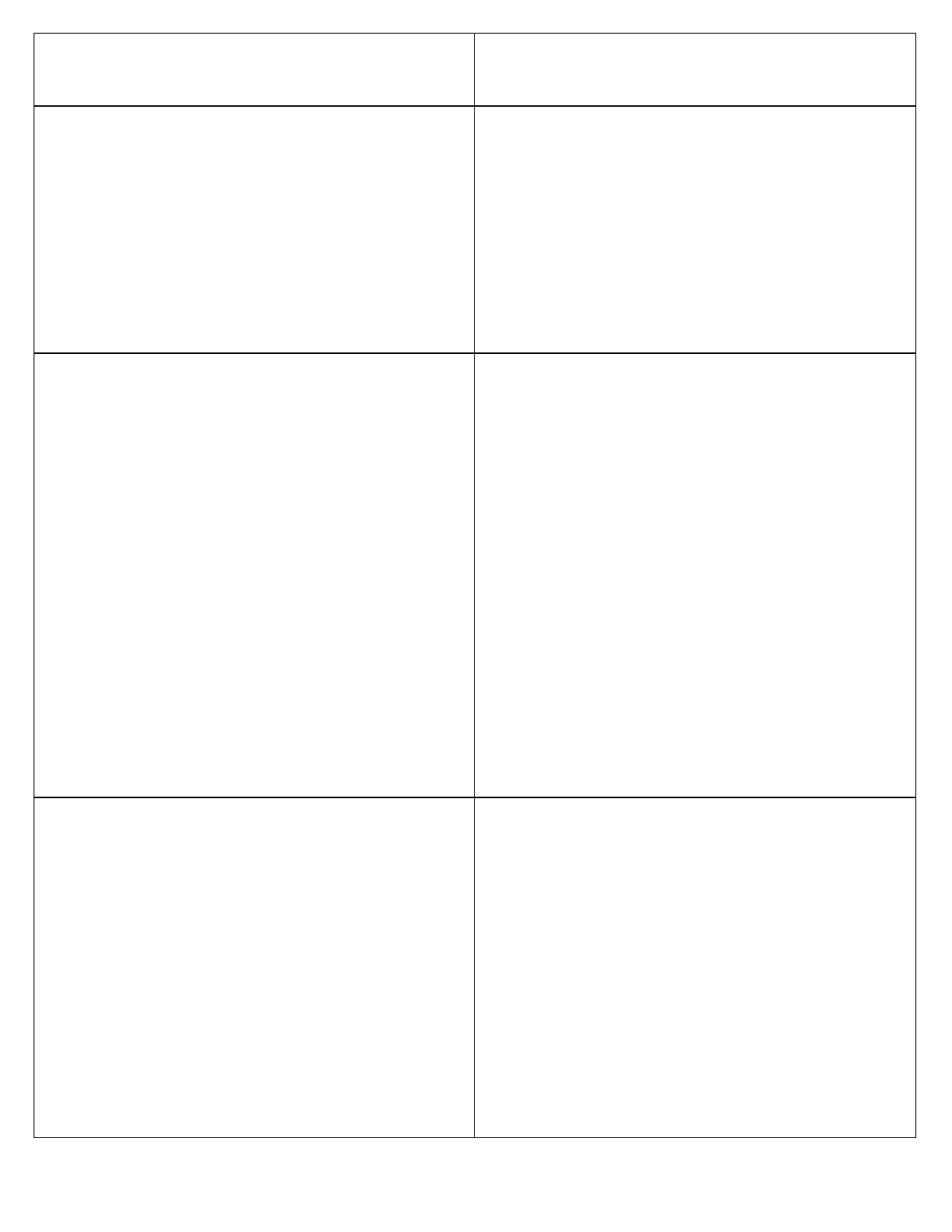 TOTAL LUBRIFIANTS 
Operation Distinguished Gentlemen Riders 
DEPARTEMENT COMMUNICATION – B30054 
Immeuble Le Spazio, 562 Avenue du Parc de l’Ile 
92 000 Nanterre FRANCESubject to obtaining their express consent by ticking the box provided for this purpose, the gathered information concerning Participants may be used by the Organising Company and/or its partners in order to better serve them and inform them of new products and offers that may be of interest to them.TOTAL LUBRIFIANTS 
Opération Distinguished Gentlemen Riders 
DEPARTEMENT COMMUNICATION – B30054 
Immeuble Le Spazio, 562 Avenue du Parc de l’Ile 
92 000 Nanterre FRANCESous réserve de leur consentement exprès en cochant la case prévue à cet effet, les informations recueillies concernant les Participants pourront être utilisées par la Société Organisatrice et/ou ses partenaires afin de mieux les servir et les informer des nouveaux produits et offres susceptibles de les intéresser.CLAUSE XI: INTELLECTUAL PROPERTY RIGHTSThe images used in the Contest, the displayed objects, trademarks and trading names, graphical elements, digital items and databases forming the Contest, are exclusively the property of their respective owners and no extract, reproduction or use thereof may be made without their written authorisation, failing which proceedings may be brought under the civil and/or criminal law.Any similarity between persons or elements of the Contest with other fictional characters or other pre-existing elements of the Contest is purely accidental and cannot give rise to a liability on the part of the Organising Company or its service providers.ARTICLE XI : DROITS DE PROPRIÉTÉ INTELLECTUELLELes images utilisées dans le Concours, les objets affichés, les marques et noms commerciaux, les éléments graphiques, les éléments numériques et les bases de données formant le Concours sont la propriété exclusive de leurs propriétaires respectifs et aucun extrait, reproduction ou utilisation ne peut en être fait sans leur autorisation écrite, faute de quoi des poursuites peuvent être engagées en vertu du droit civil et/ou pénal.Toute similitude entre des personnes ou des éléments du Concours et d'autres personnages fictifs ou d'autres éléments préexistants du Concours est purement accidentelle et ne peut donner lieu à une responsabilité de la Société Organisatrice ou de ses prestataires.CLAUSE XII: GOVERNING LAW AND JURISDICTION – LANGUAGE OF THE RULESParticipation in this Contest implies the unreserved acceptance of all of the provisions of these rules and the laws and regulations in force in France, including all legal provisions in force which apply to prize draws and Contests.No response will be given by telephone or in writing as to the interpretation or application of these rules, the mechanics or methods of the Contest, or the list of winners. In the event of dispute, solely a letter sent by registered post with return receipt requested, within a maximum period of 30 days following the date of the end of the Contest, shall be admissible.Except in the event of patent error, it is agreed that the information resulting from the systems of the Organising Company and/or the Service Provider shall be valid proof in any dispute as to the results and the computer processing of information concerning the Contest.Prior to any legal proceedings arising out of or in connection with these rules (including in particular their application or interpretation), the Participants undertake to submit their ARTICLE XII : LOI APPLICABLE ET COMPÉTENCE - LANGUE DU REGLEMENTLa participation à ce Concours implique l'acceptation sans réserve de l'ensemble des dispositions du présent règlement et des lois et règlements en vigueur en France, y compris toutes les dispositions légales en vigueur applicables aux tirages au sort et Concours.Aucune réponse ne sera donnée par téléphone ou par écrit quant à l'interprétation ou à l'application du présent règlement, aux mécanismes ou méthodes du Concours ou à la liste des gagnants. En cas de contestation, seule une lettre envoyée par lettre recommandée avec accusé de réception, dans un délai maximum de 30 jours suivant la date de clôture du Concours, sera recevable.Sauf en cas d'erreur manifeste, il est convenu que les informations issues des systèmes de la Société Organisatrice et/ou du Prestataire feront foi en cas de contestation sur les résultats et le traitement informatique des informations concernant le Concours.Les Participants s'engagent à soumettre leur litige à la Société Organisatrice en vue d'un règlement amiable, préalablement à toute procédure judiciaire découlant dudispute to the Organising Company with a view to a friendly settlement.The Participants shall be bound by French regulations applying to prize draws and Contests.Any dispute that cannot be settled by agreement shall be brought before the competent courts of law of the place of the Organising Company’s registered offices, unless provided other by mandatory rules of law.In the event that any one of the clauses of these rules is held to be null and void, this shall not in any event affect the validity of the rules as a whole, and all other clauses of the rules shall retain their full force and effect. présent règlement ou s'y rapportant (y compris notamment son application ou son interprétation).Les Participants sont soumis à la réglementation française applicable aux tirages au sort et aux Concours.Tout litige ne pouvant faire l'objet d'un accord sera porté devant les tribunaux compétents du lieu du siège social de la Société Organisatrice, sauf disposition contraire impérative.Si l'une des clauses du présent règlement est déclarée nulle et non avenue, cela n'affectera en aucun cas la validité du règlement dans son ensemble, et toutes les autres clauses du règlement conserveront toute leur force et leur effet.AUTORISATION D’EXPLOITATION A TITRE GRATUIT DE VIDEOS REALISEES DANS LE CADRE 
DU PROGRAMME AMBASSADEUR ELFEn qualité d’AMBASSADEUR ELF, désigné par la Société OrganisatriceTOTAL LUBRIFIANTS 
Opération Distinguished Gentlemen Riders 
DEPARTEMENT COMMUNICATION – B30054 
Immeuble Le Spazio, 562 Avenue du Parc de l’Ile 
92 000 Nanterre FRANCE,LE PARTICIPANT :-	s’engage à produire et transmettre à la Société Organisatrice (par courrier électronique ou téléchargement sur un site dédié) six films vidéos pendant un (1) an, d’une durée minimum de 2 minutes destinés à être diffusés sur les supports indiqués ci-après ;-	cède à la Société Organisatrice le droit de reproduire, faire reproduire, représenter, faire représenter et adapter les créations/réalisations adressées à la Société Organisatrice dans le cadre du Jeu, sur les supports mentionnés ci-après.- Le Joueur accepte expressément que ses créations/réalisations soient reproduites et/ou représentées sur les supports suivants :Réseaux Sociaux de la Société Organisatrice ou du bénéficiaire de la levée de fonds, de tout intervenant dans la levée de fondssite internet des entités citées ci-dessus-	Cette autorisation est donnée à titre gratuit pour une durée d’un (1) an à compter de la date à laquelle la vidéo aura été transmise.-	Le Joueur certifie avoir tout pouvoir pour consentir à la présente cession et il garantit à la Société Organisatrice l’usage paisible de ses créations/réalisations, notamment contre toute éviction de tiers, de quelque nature qu’elle soit, pour l’utilisation de ses créations/réalisations et des personnes et biens y figurant.Déclare accepter les informations mentionnées ci-dessus.Fait à (lieu) 	 Le (date)	 Signature	]AUTHORIZATION TO USE FREE OF CHARGE VIDEOS MADE WITHIN THE FRAMEWORK OF 
THE ELF AMBASSADOR PROGRAMAs being awarded the title of ELF AMBASSADOR by the Organizing CompanyTOTAL LUBRIFIANTS 
Opération Distinguished Gentlemen Riders 
DEPARTEMENT COMMUNICATION – B30054 
Immeuble Le Spazio, 562 Avenue du Parc de l’Ile 
92 000 Nanterre FRANCETHE PARTICIPANT:-	undertakes to produce and transmit to the Organizing Company (by e-mail or downloading from a dedicated site) six video films, during one (1) year of a minimum duration of two (2) minutes intended to be broadcast on the media indicated below;-	assigns to the Organizing Company the right to reproduce, have reproduced, have reproduced, represent, have represented and adapt the creations/realizations sent to the Organizing Company within the framework of the Game, on the media mentioned below.- The Player expressly agrees that his creations/realizations may be reproduced and/or represented on the following media:Social Networks of the Organizing Company or the beneficiary of the fundraising, of any participant in the fundraisingwebsite of the above-mentioned entities-	This authorization is given free of charge for a period of one (1) year from the date on which the videos are sent.-	The Player certifies that he has full power to consent to this assignment and guarantees the Organizing Company the peaceful use of his creations/realizations, in particular against any eviction of third parties, of any nature whatsoever, for the use of his creations/realizations and the persons and property appearing therein.Declares agreeing with the information above.Done at (place)On (date)	 Signature	 